ASSOCIATION D’ACTION SOCIALE, CULTURELLE, SPORTIVE ET DE LOISIRS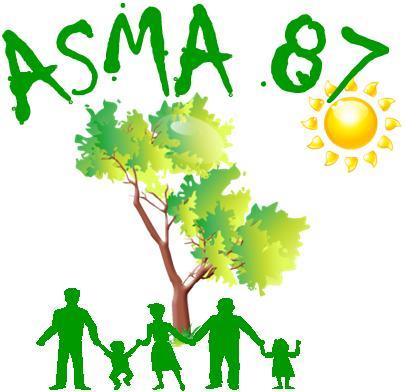 Ministère de l’agriculture et de la Solidarité AlimentaireL.E.G.TA de Limoges Les Vaseix - 87430 VERNEUIL/VIENNESite internet : http://asma-hautevienne.com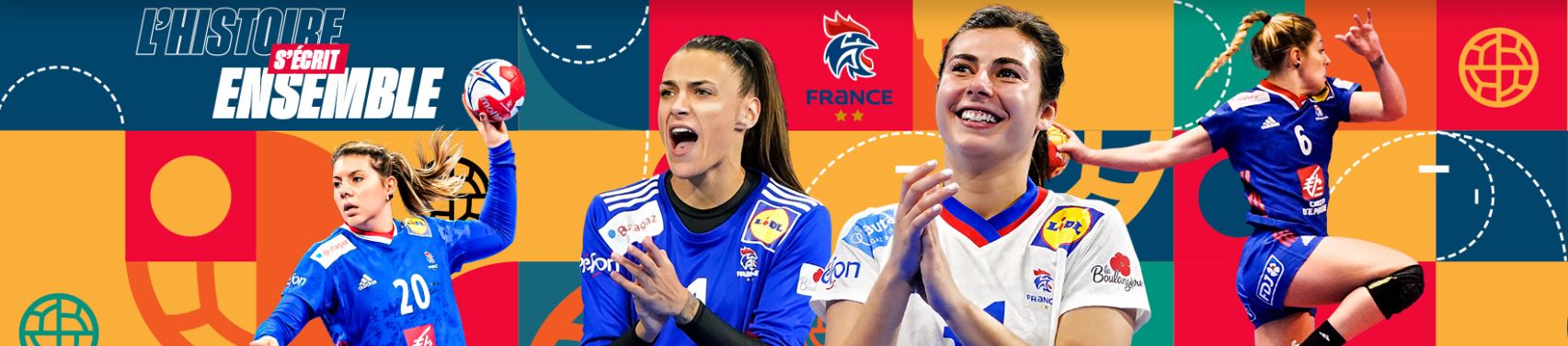 Handball : Equipe de France féminine Match amical France - Brésil au Palais des Sports de BeaublancVendredi 7 avril à 20h30 L’ASMA vous propose des places pour le match de l’équipe de France (50 places disponibles). Le montant demandé à chaque spectateur (ouvrant-droit, ayant-droit ou enfant à charge) s'établit à 12 € (tarif public : 25€). Les personnes intéressées par cette rencontre voudront bien retourner, au plus tard le 24 mars, le bulletin d'inscription par courriel à : lise.taton@asp-public.frAttention ! Le nombre de places demandées est limité à 4 par agent et pour ses ayant-droit (conjoint + enfant(s) à charge). Règlement à l’ordre de l’ASMA à transmettre après attribution.En cas d’inscriptions trop nombreuses, un tirage au sort sera effectué.INSCRIPTIONINSCRIPTIONNom et prénom de l'agentDirection/serviceTél mobileAdresse courrielNombre de places (4 maxi) Nom et prénom des participants (indiquer l’âge des enfants)Nom et prénom des participants (indiquer l’âge des enfants)Nom et prénom des participants (indiquer l’âge des enfants)Nom et prénom des participants (indiquer l’âge des enfants)